PLANIFICACIÓN DE AUTOAPRENDIZAJESEMANA 15 DEL  06 AL 10 DE JULIO  2020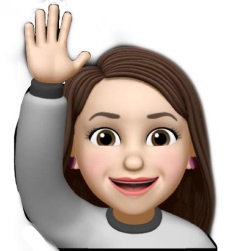 Unidad 2: El proceso de Independencia de Chile y la construcción de la nación.Escribe en tu cuaderno la fecha, el objetivo y  título.Objetivo: Caracterizar el proceso de independencia de Chile. Proceso de independencia de Chile.Observa el power point que se presentará, escribiendo lo que te indique la profesora.Abre tu texto de estudio en las páginas 62 y 63.                                     Completa las actividades 1, 2 y 3.Una vez terminadas las preguntas, responde el ticket de salida y envíamelo al daniela.carreno@colegio-jeanpiaget.cl o al wsp +56964549047.Semana 15Nombre: ________________________________ Curso: 6°año A                          Fecha: Julio 2020.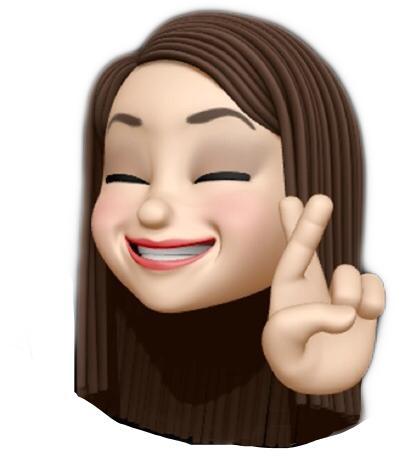 Daniela Carreño SalinasProfe. Historia, Geografía y Cs. SocialesColegio Jean PiagetTÍTULOUnidad 2: El proceso de Independencia de Chile y la construcción de la nación.ASIGNATURA /CURSOHistoria, Geografía y Cs. Sociales / 6°básico ANOMBRE DEL PROFESOR/ADaniela Carreño SalinasOBJETIVO DE APRENDIZAJE DE LA UNIDAD  (TEXTUAL)OBJETIVO DE CLASEOA02 Explicar el desarrollo del proceso de independencia de Chile, considerando actores y bandos que se enfrentaron, hombres y mujeres destacados, avances y retrocesos de la causa patriota y algunos acontecimientos significativos, como la celebración del cabildo abierto de 1810 y la formación de la Primera Junta Nacional de Gobierno, la elección del primer Congreso Nacional, las batallas de Rancagua, Chacabuco y Maipú, y la Declaración de la Independencia, entre otros.Objetivo: Caracterizar el proceso de independencia de Chile.INDICADORES DE LOGROElaboran una línea de tiempo con los principales hitos y procesos de la Independencia de Chile.Identifican los principales bandos en conflicto, y comparan las ideas y motivaciones de cada uno.Narran, usando diversas fuentes, algunos de los hechos más significativos de la primera etapa de la Independencia, como la convocatoria al cabildo abierto, la formación de la Junta de Gobierno y la creación del Congreso, entre otros.MOTIVACIÓNObserva el power pointACTIVIDAD(ES)	Y RECURSOS PEDAGÓGICOSObservan el power point adjunto.Trabajan texto de estudioDesarrollan la guía de aprendizaje.Responden preguntas del ticket de salida.Recursos: Computador, power point, cuaderno, texto de estudio, lápices.EVALUACIÓNTicket de salida.ESTE MÓDULO DEBE SER ENVIADO	AL	SIGUIENTECORREO ELECTRÓNICOEnviar ticket de salida al correo daniela.carreno@colegio-jeanpiaget.cl o al wsp +56964549047 el día viernes 10 de julio.